ADMIN CUM ACCOUNTS ASSISTANT 03+ Years experience in Admin cum Accounts Assistant professional from both Gulf & India, gained within a number of sectors mostly General Trading, Hypermarkets, Travel and Tourism industry. A high degree of market awareness achieved through increased research, analysis and business network. Proven ability to deliver to the highest standards with a meticulous attention to detail and within agrees deadlines.AREAS OF INTERESTFinanceMarketingOffice AdministrationProcurementPROFESSIONAL WORK EXPERIENCEAdmin Cum Accounts Assistant at JALEEL Holdings LLC, DUBAiJanuary 2016 – TO DATEManage day to day operations of the accounts departmentManage accounts payable (bill payments, salaries, petty cash etc.) and receivable through cash / cheque / voucher in a timely mannerEstablish and maintain fiscal files and records to document transactionsMaintain and reconcile cash / financial accountsMaintain spreadsheets for monitoring and analyzing accounting data and prepare financial reportsPrepare table of accounts, assign entries to proper accounts to ensure proper   accounting methods, principles and policies are being followedComplete and coordinate annual audits and provide recommendations for improving procedures and systems for initiating corrective actionsAllocate cash to different departments / divisions and ensure that the direct staff complies with itSupervise customer billing services to ensure complaints and issues are resolved.Coordinate with sales and operations personnel to analyze pending bills and resolve issues.Educate non-billing personnel on process enhancement in sales for billing accuracy.Provide product samples to persuade people to buy products.Update and set the price as per customer requirementPreparing quotations as per customer requirementCollaborate with finance and sales professionals to maintain accounts receivableCompile and process information such as prices, discounts, shipping rates etc.Ensure customers are billed correctly for services offeredIssue invoices and distribute them electronically or by mailCommunicate with customers to answer questionsSending request to concerned department to create and extend new articleUpdating delivery reports, sorting cash & credit invoices, creating new PO’s etc.Sending daily sales report to concerned departmentSending mail to customers regarding their account creation & confirmationPreparing GRN & GRV documentsSending request to accounts department to release the sales ordersOFFICE ASSSITANT CUM ACCOUNTANT – BIG FOUR HYPERMARKET, UAEJAN 2015- DEC 2015To greet the customers entering into organizationHandling all the cash transaction of an organizationReceive payment by cash, cheque, credit card etc.Checking daily cash accountsGuiding and solving queries of customerProviding training and assistance to newly joined cashierMaintaining monthly, weekly and daily report of transactions.ADMIN ASSISTANT CUM ACCOUNTANT – TRAVEL WONDOWS, KERALA, INDIAMAY 2013 – DEC 2014Review and process routine accounting data for revenue and expendituresAnalyze, reconcile, balance and maintain accounting recordsRespond to queries by telephone or in writingReview purchasing, petty cash and personal claims Maintain listing of accounts payablesMaintain files and documents up-to-datePrint and distribute monthly financial reports Perform miscellaneous job-related duties as assignAssists office staff in maintaining files and databasesPrepares reports, proposals and correspondenceAssigns jobs and duties to office staff as neededMonitors office operationsSchedules appointments and meetingsPay all invoices to be paid by cashCollect cash from customers or others if payment is by cashCash supply from the bank or from other sourcesMaintaining monthly, weekly and daily report of transactions.ACADEMIC QUALIFICATION2011 -2013 MBA (FINANCE & MARKETING), UNIVERSITY OF KERALA, INDIA2008-2011 BBA. UNIVERSITY OF KERALA, INDIAPROJECTS AND CO CURRICULAR ACTIVITIESA project on “Influence of brand name on consumer buying behavior” at Periyar Rice, Kalady, Kerala, IndiaA Project on “Impact of training on employee performance” at Gandhi Smaraka Grama Seva Kendram, Alappuzha, IndiaKNOWLEDGE AND SKILLSAcquired good knowledge in Accounting, Finance, Office ManagementProactive with outstanding communication & presentation Skills.Leading & dealing effectively with people at all levels.Ability to work own initiative and as part of a team.Ability to effectively handle multi-tasks and meet deadlines.Active team player.Ability to learn quickly and adapt to changing environments.Good time management and organizational skillsSOFTWARE PROFICIENCYSAPBI AnalyzerVISAACTally ERP 9Microsoft Office (MS Excel, word, power Point, Visio), Internet, EmailOperating System- Win 98, Win XP, Windows 7, Windows 8.LANGUAGE SKILLSAdvance Level Communications in English, Hindi, Malayalam & TamilPERSONNEL PROFILEAge & DOB	: 27, 04 Sep 1990		Gender 	: FemaleMarital Status	:  Single			Nationality	: IndianDECLARATIONI do hereby declare that, all the details furnished above are true to the best of my knowledge and belief.Dubai							  		Binny 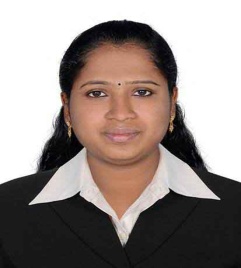 BINNY, MBADubai, UAET: + Whatsapp +971504753686 / +919979971283E: binny.375955@2freemail.com  (Immediate Availability with transferable visa)